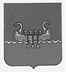 ДУМА АНДРЕАПОЛЬСКОГО МУНИЦИПАЛЬНОГО ОКРУГАТВЕРСКОЙ ОБЛАСТИРЕШЕНИЕ25.11.2020                                      г.Андреаполь                                         № 181Об утверждении Положения о порядке приватизации муниципального жилищного фонда Андреапольского муниципального округа Тверской области           В соответствии с Гражданским кодексом Российской Федерации, Жилищным кодексом Российской Федерации, Федеральным законом от 06.10.2003 г. N 131-ФЗ "Об общих принципах организации местного самоуправления в Российской Федерации", Законом РФ от 04.07.1991 N 1541-I "О приватизации жилищного фонда в Российской Федерации", Уставом  Андреапольского муниципального округа Тверской области, утвержденным  решением  Думы Андреапольского муниципального округа от 04.12.2019г. №39, Дума Андреапольского муниципального округаРЕШИЛА:1. Утвердить Положение  о  порядке приватизации муниципального жилищного фонда Андреапольского муниципального округа Тверской области". (Прилагается).2. Опубликовать настоящее решение в газете "Андреапольские вести" и разместить на официальном сайте Администрации Андреапольского муниципального округа в информационно-телекоммуникационной сети "Интернет".3.Настоящее решение  вступает в силу  со дня его официального опубликования.4.  Положение о порядке и условиях приватизации жилищного фонда в Андреапольском районе Тверской области, утвержденное решением Собрания депутатов Андреапольского района Тверской области от 28.09.2000 г. №45, Положение о порядке и условиях приватизации  жилищного фонда в  МО город  Андреаполь Андреапольского района  Тверской области, утвержденное решением  Совета депутатов городского поселения город Андреаполь  от 17.01.2017г. №271 ,  Положение о порядке и условиях приватизации жилищного фонда в МО  Андреапольское  сельское поселение Андреапольского района  Тверской области, утвержденное решением Совета депутатов Андреапольского сельского поселения Андреапольского района Тверской области  от 22.08.2007 №12 считать утратившими силу.Приложение
 к решению Думы Андреапольского  муниципального округа	
от 25.11.2020 № 181Положение
 о порядке приватизации муниципального жилищного фонда Андреапольского муниципального округа Тверской области1. Общие положения1.1. Настоящее Положение устанавливает единые правила передачи в собственность граждан Российской Федерации жилых помещений в муниципальном жилищном фонде социального использования Андреапольского муниципального округа Тверской в порядке приватизации, являющиеся обязательными для:- Администрации Андреапольского муниципального округа Тверской области;- предприятий и учреждений, за которыми жилищный фонд закреплен на праве оперативного управления или хозяйственного ведения;1.2. Приватизация муниципального жилищного фонда, включая жилищный фонд, находящийся в хозяйственном ведении предприятий или оперативном управлении учреждений, осуществляется путем бесплатной передачи в собственность граждан Российской Федерации на договорной основе занимаемых ими жилых помещений на условиях социального найма на добровольной основе, с письменного согласия всех, совместно проживающих совершеннолетних членов семьи и несовершеннолетних в возрасте от 14 до 18 лет, в том числе временно отсутствующих, за которыми в соответствии с действующим законодательством сохраняется право пользования жилыми помещениями.Основными принципами передачи жилых помещений в собственность граждан являются добровольность, безвозмездность, однократность.Каждый гражданин имеет право на получение жилого помещения в собственность бесплатно, в порядке приватизации, только один раз.Жилые помещения, в которых проживают исключительно несовершеннолетние в возрасте до 14 лет, передаются им в собственность по заявлению родителей (усыновителей), опекунов с предварительного разрешения органов опеки и попечительства либо по инициативе указанных органов. Жилые помещения, которых проживают исключительно несовершеннолетние в возрасте от 14 до 18 лет, передаются им в собственность по их заявлению с согласия родителей (усыновителей), попечителей и органов опеки и попечительства.В случае смерти родителей, а так же в иных случаях утраты попечения родителей, если в жилом доме остались проживать исключительно несовершеннолетние, органы опеки и попечительства, руководители учреждений для детей-сирот и детей, оставшихся без попечения родителей, опекуны (попечители), приемные родители или иные законные представители несовершеннолетних в течение трех месяцев оформляют договор передачи жилого помещения в собственность детям-сиротам и детям, оставшимся без попечения родителей. Договоры передачи жилых помещений в собственностьнесовершеннолетним, не достигшим 14 лет, оформляются по заявления их законных представителей с предварительного разрешения органов опеки и попечительства или при необходимости по инициативе таких органов. Указанные договоры несовершеннолетними, достигшими 14 лет, оформляются самостоятельно с согласия из законных представителей и органов опеки и попечительства.Оформление договора передачи в собственность жилых помещений, в которых проживают исключительно несовершеннолетние, проводится за счет средств собственников жилых помещений, осуществляющих их передачу.Граждане, занявшие жилое помещение самовольно или без решения соответствующих органов, временные жильцы и поднаниматели, граждане, проживающие на условиях договора коммерческого найма, не имеют права на приватизацию занимаемого жилого помещения.Граждане Российской Федерации, забронировавшие жилые помещения, осуществляют приватизацию жилья по месту бронирования жилых помещений.1.3. В договор передачи жилого помещения в собственность включаются несовершеннолетние, имеющие право пользования данным жилым помещением и проживающие совместно с лицами, которым это жилое помещение передается в общую с несовершеннолетними собственность, или несовершеннолетние, проживающие отдельно от указанных лиц, но не утратившие право пользования данным жилым помещением.Отказ от включения несовершеннолетних в число участников общей собственности на приватизируемое жилое помещение может быть осуществлен опекунами и попечителями, в том числе родителями и усыновителями несовершеннолетних, только при наличии разрешения органов опеки и попечительства.1.4. Жилые помещения, в которых проживают только недееспособные граждане, передаются им в собственность по заявлению опекунов с предварительного разрешения органов опеки и попечительства.Отказ от включения недееспособных граждан в число участников приватизации может быть осуществлен опекунами недееспособных граждан только при наличии разрешения органов опеки и попечительства.1.5. Жилые помещения передаются в общую собственность либо в собственность одного из совместно проживающих лиц (личную), в том числе несовершеннолетних, в соответствии с достигнутым между этими лицами соглашением.Вид собственности на жилое помещение должен быть указан в заявлении граждан и договоре передачи жилья в собственность.Если граждане приватизируют жилые помещения в общую собственность, то в договоре должны быть определены доли каждого собственника. Доля выражается арифметически (одна вторая, одна третья и т.п. часть квартиры).1.6. Граждане, ставшие собственниками жилых помещений, владеют, пользуются и распоряжаются ими по своему усмотрению, вправе продавать, завещать, дарить, сдавать в аренду, в наем, совершать с ними иные сделки, не противоречащие законодательству и не ущемляющие права и интересы других лиц.Владение, пользование и распоряжение общей долевой собственностью производится по согласию всех ее участников. В случае разногласия порядок владения, пользования и распоряжения определяется по иску любого из участников в судебном порядке.Каждый участник общей долевой собственности обязан соразмерно со своей долей участвовать в уплате налогов, сборов и иных платежей по общему имуществу, а также в издержках по его содержанию и сохранению.1.7. Собственнику приватизированной квартиры в многоквартирном доме наряду с принадлежащим ему жилым помещением, занимаемым под квартиру, принадлежит также доля в праве собственности на общее имущество, в том числе общие помещения дома, несущие конструкции дома, механическое, электрическое, санитарно-техническое и иное оборудование за пределами или внутри квартиры, обслуживающее более одной квартиры.Собственник квартиры не вправе отчуждать свою долю в праве собственности на общее имущество жилого дома, а также совершать иные действия, влекущие передачу этой доли отдельно от права собственности на квартиру.1.8. Приватизация жилья оформляется договором передачи жилых помещений в собственность граждан. При этом нотариального удостоверения договора передачи не требуется и государственная пошлина не взимается.В отношении муниципального жилищного фонда договор передачи жилых помещений в собственность граждан заключается от имени  Андреапольского муниципального округа   Администрацией  Андреапольского муниципального округа, как органом управляющим  муниципальной собственностью, либо предприятием, учреждением, организацией, уполномоченными  на то собственником с одной стороны, и гражданином (гражданами), приобретающим жилое помещение в собственность, с другой стороны в порядке и условиях, установленных настоящим Положением  и иными нормативными правовыми актами о приватизации жилья в Российской Федерации и Тверской области.1.9. При переходе муниципальных предприятий, учреждений в иную форму собственности либо при их ликвидации жилищные фонд, находящийся в хозяйственном ведении предприятий или оперативном управлении учреждений, предприятий, должен быть передан в хозяйственное ведение или оперативное управление правопреемников этих предприятий, учреждений (если они определены) либо в ведение органов местного самоуправления в установленном порядке с сохранением всех жилищных прав граждан, в том числе права приватизации жилого помещения.1.10. Не подлежат приватизации жилые помещения, находящиеся в аварийном состоянии, в общежитиях, в домах закрытых военных городков, а также служебные жилые помещения, за исключением жилищного фонда совхозов и других сельскохозяйственных предприятий, к ним приравненных, и находящийся в сельской местности жилищный фонд стационарных учреждений социальной защиты населения.1.11. Приватизация занимаемых гражданами жилых помещений в домах, требующих капитального ремонта, осуществляется в соответствии с настоящим Положением. За бывшим наймодателем сохраняется обязанность производить капитальный ремонт дома в соответствии с нормами содержания, эксплуатации и ремонта жилищного фонда. В случае необходимости выселения жильцов на время ремонта наймодатель обязан предоставить владельцам ремонтируемых жилых помещении временное жилое помещение, отвечающее санитарно-гигиеническим нормам.1.12. Договор передачи в собственность жилого помещения в порядке приватизации может быть расторгнут по соглашению сторон до государственной регистрации перехода права собственности.1.13. Форма заявления, договора передачи жилых помещений в собственность граждан, договора передачи жилых помещений в муниципальную собственность устанавливаются настоящим Положением (Приложение 1, 2, 3).2. Порядок передачи жилого помещения в собственность граждан2.1. Основанием для оформления договора на передачу жилых помещений в собственность граждан является заявление установленной формы (Приложение 1).Заявление подается гражданами в Администрацию Андреапольского муниципального округа или в администрацию предприятия, учреждения, в ведении которых находится муниципальный жилищный фонд.К заявлению прилагаются:-  договор социального найма  на жилое помещение;- выписка из лицевого счета;- технический паспорт на жилое помещение, в случае приватизации комнаты (комнат) в коммунальной квартире или доме представляется технический паспорт на комнату (комнаты) и на квартиру или дом;- выписка из реестра муниципальной собственности;- документы, подтверждающие, что ранее право на приватизацию жилого помещения не было использовано (в случае изменения места жительства после 4 июля 1991 года);- заключение органов опеки и попечительства о возможности приватизации жилых помещений, в которых проживают исключительно несовершеннолетние;- свидетельство опекуна (попечителя);- копия охранного свидетельства в случае приватизации бронированного жилого помещения;- нотариально оформленная доверенность, если договор на передачу жилого помещения в собственность граждан оформляется доверенным лицом гражданина;- нотариально заверенный отказ от приватизации жилого помещения от граждан, не возражающих против приватизации, но не желающих быть собственниками жилых помещений;- заявление на приватизацию жилого помещения оформляется в  Андреапольском филиале  ГАУ «МФЦ» , отделе ЖКХ Андреапольского  муниципального округа всеми гражданами старше 14 лет, имеющими право пользования жилым помещением на условиях договора социального найма при предъявлении паспортов лицами старше 14 лет и свидетельств о рождении несовершеннолетних членов семьи (либо документов их заменяющих).2.2. Договор передачи жилого помещения в собственность подписывается, с одной стороны, Главой Андреапольского муниципального округа или уполномоченным им лицом, либо руководителем предприятия, учреждения, в ведении которых находится муниципальный жилищный фонд, с другой стороны - всеми членами семьи старше 14 лет, участвующими в приватизации жилого помещения.От имени несовершеннолетних, не достигших четырнадцати лет, договор передачи жилого помещения в собственность подписывают их законные представители (родители, усыновители или попечители). Несовершеннолетние в возрасте от 14 до 18 лет подписывают договор в присутствии родителей (усыновителей или попечителей).Договор составляется в трех экземплярах, по одному для каждой из сторон и один для органов Росреестра.2.3. Решение вопроса о приватизации жилого помещения принимается в двухмесячный срок со дня регистрации заявления  в   Администрации  Андреапольского муниципального округа или  на предприятии учреждении, в ведении которых находится муниципальный жилищный фонд.Гражданам не может быть отказано в приватизации занимаемых ими жилых помещений, исключая случаи, предусмотренные законом. Решение об отказе в приватизации может быть обжаловано в судебном порядке.2.4. Право собственности на жилые помещения, приобретаемые по договорам приватизации, возникает с момента государственной регистрации перехода права органами Росреестра по Тверской области в едином государственном реестре недвижимости.Договор, заключенный с нарушением действующего законодательства и настоящего положения является недействительным.2.5. Если гражданин, подавший заявление о приватизации жилого помещения, умер до оформления договора на передачу жилого помещения в его собственность либо до регистрации перехода права собственности, то в случае возникновения спора по поводу наследования жилого помещения вопрос решается в судебном порядке.2.6. Оформление договоров приватизации осуществляется бесплатно.2.7. Специалист отдела  ЖКХ Администрации Андреапольского муниципального округа и сотрудники соответствующих служб предприятий, учреждений ведут журналы регистрации договоров приватизации жилого помещения в собственность, готовят данные для статистической отчетности, ведут учет приватизированных квартир.Учетные дела, журналы регистрации договоров являются документами строгой отчетности и подлежат постоянному хранению в архиве.3. Порядок передачиприватизированного жилого помещения в муниципальную собственность3.1. Граждане, приватизировавшие жилые помещения, являющиеся для них единственным местом постоянного проживания, вправе передать принадлежащие им на праве собственности и свободные от обязательств жилые помещения в муниципальную собственность, а Администрация Андреапольского муниципального  округа или уполномоченные ими лица обязаны принять их в собственность и заключить договоры социального найма этих жилых помещений с этими гражданами в порядке, установленном законодательством.3.2. Передача жилого помещения находящегося в собственности граждан, оформляется договором передачи квартиры или комнаты в муниципальную собственность.3.3. Основанием для оформления договора передачи жилого помещения в муниципальную собственность является заявление гражданина, изъявившего желание передать принадлежащее ему на праве собственности жилое помещение в муниципальную собственность. Если жилое помещение находится в собственности нескольких лиц, то заявление оформляется от каждого собственника жилого помещения. Если жилое помещение или доля жилого помещения находится в собственности несовершеннолетнего, то заявление оформляется его законным представителем с предварительного разрешения органов опеки и попечительства.Заявление подается в Администрацию Андреапольского муниципального округа.К заявлению прилагаются следующие документы:- договор передачи жилого помещения в собственность граждан;- выписка из Единого Государственного Реестра недвижимости;- справка о зарегистрированных по месту жительства или месту пребывания граждан в жилом помещении;- выписка из лицевого счета;- справка об отсутствии задолженности по налогам;- справка об отсутствии задолженности по коммунальным платежам, в том числе: вода (горячая и холодная) и канализация, электроэнергия, отопление, содержание и вывоз ТБО, газоснабжение, капитальный ремонт.- технический паспорт на жилое помещение;- свидетельство опекуна (попечителя) в случае участия несовершеннолетних: граждан;- нотариально оформленная доверенность, если договор на передачу жилого помещения в муниципальную собственность оформляется доверенным лицом гражданина;- заключение органов опеки и попечительства об обоснованности и возможности передачи жилого помещения в муниципальную собственность (если собственником жилого помещения или доли в жилом посещении является несовершеннолетний).3.4. Оформление договора передачи жилых помещений гражданами в муниципальную собственность, и регистрация перехода права собственности осуществляется в порядке, предусмотренном для оформления договоров приватизации.3.5. После регистрации перехода права собственности на жилое помещение, приобретаемое по договору передачи жилого помещения в муниципальную собственность, вносятся изменения в Реестр муниципального имущества Андреапольского муниципального округа Тверской области.Приложение 1	
к Положению "О порядке приватизации муниципального жилищного фонда
 Андреапольского муниципального округа Тверской областиВ Администрацию Андреапольского муниципального округа                                                                                                ___________________________от_______________________________                                                                                (ФИО  нанимателя) проживающего(ей) по адресу:  _________________________________паспорт  серия_______ №_________, выдан _________________________________Заявление     На основании Закона РФ "О приватизации жилищного фонда в РФ",  прошу (просим)   передать   в   _______________________________   собственность  (индивидуальную, общедолевую) занимаемую мной (нами) отдельную квартиру, состоящую из _____  комнат (ы) на  _____  этаже  общей площадью __________ кв. м, в том числе      жилой площадью  ___________ кв. м. по адресу:______________________________________________________________________________________________________________________________________Подписи верны и личности удостоверены по документам___________________________________________________________________(должность, подпись, Ф.И.О.)     МП                                      дата "____"__________ 20__ г.Члены семьи, не участвующие в приватизации квартиры:     Фамилия, имя, отчество____________________________________________     Дата рождения_________________________________________________________     Документ, удостоверяющий личность________________________________                                                             (наименование, серия, номер,  дата выдачи,  кем выдан)   ___________________________________________________________________     Подпись_________________________     Подпись должностного лица ________________________________________                                                                              (подпись) (Ф.И.О.) _____________________________________________________________                                                        (должность)     К заявлению прилагаются:     ___________________________________________________________________     ___________________________________________________________________     ___________________________________________________________________     ___________________________________________________________________     ___________________________________________________________________     Даю  своё   согласие   на   обработку   моих     персональных данных.     _____________________           (подпись)     "____" ____________ 20__ г.                                                                   ___________                                                                                                                                                    (подпись)     Приложение 2
к Положению "О порядке приватизации муниципального жилищного фонда
 Андреапольского муниципального округа Тверской областиДоговорпередачи жилого помещения в собственность граждан     "_____"____________ г.____                                                         г. Андреаполь        (число, месяц, год - прописью)      Администрация Андреапольского муниципального округа, действующая от имени муниципального образования Андреапольский  муниципальный округ, в лице Главы Андреапольского муниципального округа_______________________________________________________________________________________________________________________________,           (полностью  фамилия, имя, отчество  лица, исполняющего обязанности по данной должности)действующий  на основании Устава и прав по  должности, в соответствии с решением Думы Андреапольского муниципального округа Тверской области «  Об утверждении  Положения  о порядке  и условиях приватизации муниципального жилищного фонда Андреапольского муниципального округа» №____ от ________2020г. передает отдельную квартиру N ___ в  доме  N  ___ корп. N____ по адресу:___________________________________________________________________________________________________________________________________, состоящую    из ________  комнат(ы),  расположенных(ной)  на  ___________  этаже,   общей площадью __________ кв. м., с кадастровым номером: __________________, о чем в Едином государственном  реестре прав на недвижимое имущество и сделок с ним сделана запись № _____________________________________ от___________________ в собственность нижепоименованным гражданам: в вышепоименованные граждане, действующие по доброй воле и взаимному согласию, с другой стороны принимают указанное жилое помещение  в свою___________________________________________________________________                                                 (указывается вид собственности: частную, общую совместную, общую долевую)собственность.Условия договора:1.  До передачи вышеназванного жилого помещения в собственность гражданке по настоящему Договору указанное помещение в собственности иных лиц, под арестом, в споре и в залоге не состоит, равно как не обременено иными правами третьих лиц.2. Право собственности на вышеназванное жилое помещение переходит к ____________________________________________________________ (фамилия имя отчество гражданина)с момента государственной регистрации права собственности в Управлении Федеральной службы государственной регистрации, кадастра и картографии по Тверской области, расходы по осуществлению которой указанный гражданин несёт, в размерах, установленных действующим законодательством.После государственной регистрации перехода прав  на жилое помещение гражданин владеет, пользуется и распоряжается им по своему усмотрению.3. Собственник жилого помещения обязан:- содержать жилое помещение в соответствии с действующими Правилами пользования жилыми помещениями, содержания дома и придомовой территории и использовать его по прямому назначению;- уплачивать в установленном порядке налоги на недвижимое имущество;- своевременно возмещать расходы на ремонт и обслуживание инженерного оборудования, мест общего пользования дома и содержание, и благоустройство придомовой территории;- при реализации в дальнейшем прав собственников в отношении приватизированного жилого помещения соблюдать требования законодательства по охране прав несовершеннолетних и иных лиц, сохраняющих право пользования данным жилым помещением.4. В случае смерти собственника его права и обязанности по настоящему Договору переходят к его наследникам в соответствии с нормами действующего законодательства.5. Особые  условия:  отсутствуют.6. Настоящий договор, может быть расторгнут по взаимному согласию сторон или решению суда.                                                                                                                                                                                                                                                                                                                                                                                                                                                                                                                                                                                                    7. Настоящий Договор составлен в трех экземплярах, из которых:- один экземпляр хранится в делах Администрации Андреапольского муниципального округа;- один экземпляр выдается собственнику;- один экземпляр передается -  в  Управление Росреестра по Тверской области.		Подписи сторон:Глава Андреапольского муниципального округа:                         ______________              _______	                                                                           (подпись)                        (ФИО)                                         М.П.   Подпись гражданина:1.___________________________________           _______________________                                                                                                                             (ФИО)Приложение 3	
к Положению "О порядке приватизации муниципального жилищного фонда
Андреапольского муниципального округа Тверской областиДоговорпередачи квартиры в муниципальную собственность     "______"____________г._________________                     г. Андреаполь     (число,    месяц,      год - прописью)     Мы (я) _____________________________________________________________                  (фамилия, имя, отчество; дата рождения, место рождения)     ___________________________________________________________________     ___________________________________________________________________      (документ, удостоверяющий личность - наименование, серия, номер, дата выдачи, кем выдан)     ___________________________________________________________________     зарегистрированные                    по                     адресу:     ___________________________________________________________________                     (город, улица, дом, корпус, квартира)     ___________________________________________________________________     именуемые  в  дальнейшем  "Собственник(и)",  с  одной     стороны, иАдминистрация Андреапольского муниципального округа Тверской области, действующая  от имени муниципального образования Андреапольский муниципальный округ  Тверской области _____________________,   в   лице   Главы  Андреапольского муниципального округа Тверской области _______________________________________________________,действующего на основании Устава, именуемая в дальнейшем "Администрация",с другой стороны, заключили настоящий договор о нижеследующем:                       1. Предмет договора     1.1. В соответствии со ст. 9.1  Федерального  закона  от  04.07.1991N 1541-I "О  приватизации  жилого  фонда  в  Российской   Федерации" года "Собственник(и)" безвозмездно передает(ют), а "Администрация" принимает в муниципальную собственность (казну муниципального образования)квартиру, находящуюся в по адресу: __________________________, дом  N  ____________корп. N _____________, состоящую из _______________ комнат общей площадью____________ кв. м, в том числе жилой площадью _____________ кв.  м,  что подтверждается                                      техническим паспортом ___________________________________,(орган,  осуществляющий   технический учет) кадастровый N ________________________________________________      1.2. "Собственник(и)" безвозмездно передает(ют),  а  "Администрация" принимает в общую долевую собственность  общие  помещения  дома,  несущие конструкции, электрическое, санитарно-техническое и иное оборудование  за пределами или внутри квартиры,  обслуживающее  более  одной   квартиры, а также общие помещения квартиры.     1.3.     Указанная      квартира                принадлежит на праве________________________________ гражданину(ам):     1.4. Инвентаризационная оценка квартиры составляет     ___________________________________________________________________                   (сумма цифрами и прописью в рублях)     на       основании        справки  N       _________        выданной     ___________________________________________________________________                  (орган, выдавший справку, дата выдачи справки)     ___________________________________________________________________     1.5. "Собственник(и)" постоянно проживает(ют) в квартире,  указаннойв п.п. 1.1. настоящего Договора, другого жилья не имеет(ют).2. Обременения и споры      2.1. "Собственник(и)" доводит(ят)  до  сведения   "Администрации", а"Администрация" принимает к сведению, что по предмету договора не имеется  споров.     2.2. "Собственник(и)" доводит(ят) до сведения  "Администрации",  что на  момент  заключения  настоящего   договора   квартира,     указанная в п. настоящего Договора, никому не продана, не является предметом  залога, не обещана в дарение, в споре или под арестом не состоит, судебных  исков на квартиру и прав третьих лиц не заявлено.                   3. Переход права собственности     3.1. Согласно  ст. 131  Гражданского  кодекса  Российской  Федерации право собственности  и  другие  вещные  права  на  недвижимое  имущество, ограничение этих прав, их возникновение, переход и  прекращение  подлежитгосударственной регистрации в  Едином  государственном  реестре   прав нанедвижимое  имущество  и   сделок   с   ним   органами,   осуществляющимигосударственную регистрацию недвижимости.     3.2.   После   государственной   регистрации   права   собственности"Администрация" осуществляет права владения, пользования  и распоряженияпринадлежащей квартирой в соответствии со ст. Федерального закона N 55-ФЗ "О внесении изменений  и  дополнений  в  закон  Российской   Федерации "О приватизации жилого фонда в российской Федерации" от 20 мая 2002 года.     3.3. Граждане, указанные в  п. 1.3  настоящего  Договора,  сохраняютправо пользования квартирой, указанной в п. 1.1. настоящего Договора,  наусловиях социального найма жилого помещения.4. Заключительные положения     4.1.  Настоящий  Договор  содержит  весь  объем     соглашений между сторонами в отношении предмета настоящего  договора,  отменяет  и  делаетнедействительными все другие обязательства и  представления,  которые  немогли быть приняты или сделаны сторонами, будь то в устной или письменной форме, до заключения настоящего договора.     4.2. Настоящий договор составлен и подписан в ______________________(кол-во экземпляров) экземплярах, имеющих  одинаковую  юридическую  силу.- Один экземпляр договора, подписанного сторонами, передается в  Управлении Федеральной службы государственной регистрации, кадастра и картографии по Тверской области,  - Один – Администрации Андреапольского муниципального округа, - Остальные экземпляры  по  числу участников выдаются гражданам.     Подписи:Администрация Андреапольского муниципального округа                                     Граждане:  _________________________                           _____________________________ Глава Андреапольского муниципального округа _____________________________             _____________________________           (подпись)                                                                                   (Ф. И. О., подпись)     М.П.                                                                 Дата  "____" ________ 20___ г.Глава Андреапольского муниципального округаПредседатель Думы Андреапольского  муниципального   округа           Н.Н. Баранник	В.Я. СтенинN п\пФ.И.О. всех членов семьи, в т.ч. временно отсутствующих, но имеющих право на жилое помещениеДокумент, удостоверяющий личность, серия номер, дата выдачи, кем выданДата рожденияДата пропискиДоля (при долевой собственности)Подпись членов семьи, дающих право на приватизацию квартирыN п\пФ.И.О., Дата рождения, Место рождения, наименование  документа удостоверяющего личность, серия, номер, дата выдачи, кем выданРазмер доли( указывается при долевой собственности)N
п\пФ. И. О.Размер долиОснования приобретения квартиры в собственность (N договора, кем зарегистрирован, номер регистрации, номер выписки из ЕГРН, когда и кем выдана)